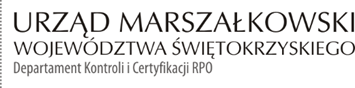 KC-I.432.182.3.2022                                                                             Kielce, dn. 24.08.2022 r.Świętokrzyskie Centrum Psychiatrii w Morawicyul. Spacerowa 5 26 – 026 MorawicaINFORMACJA POKONTROLNA NR KC-I.432.182.3.2022/JJ-3z kontroli w trakcie realizacji projektu nr RPSW.07.03.00-26-0001/18 pn. „Rozwój infrastruktury Świętokrzyskiego Centrum Psychiatrii w Morawicy na rzecz zapewnienia kompleksowej opieki nad pacjentami z zaburzeniami psychicznymi”, realizowanego w ramach Działania 7.3 „Infrastruktura zdrowotna i społeczna”, 7 Osi priorytetowej „Sprawne usługi publiczne” Regionalnego Programu Operacyjnego Województwa Świętokrzyskiego na lata 2014 – 2020, polegającej na weryfikacji dokumentów w zakresie prawidłowości przeprowadzenia właściwych procedur dotyczących udzielania zamówień publicznych, przeprowadzonej na dokumentach w siedzibie Instytucji Zarządzającej Regionalnym Programem Operacyjnym Województwa Świętokrzyskiego na lata 2014 – 2020 w okresie                  od 16.08.2022 r. do 19.08.2022 r. I. INFORMACJE OGÓLNE:Nazwa i adres badanego Beneficjenta:Świętokrzyskie Centrum Psychiatrii w Morawicy26-026 Morawica, ul. Spacerowa 5Status prawny Beneficjenta:Samodzielny Publiczny Zakład Opieki ZdrowotnejII. PODSTAWA PRAWNA KONTROLI:Niniejszą kontrolę przeprowadzono na podstawie art. 23 ust. 1 w związku z art. 22 ust. 4 ustawy z dnia 11 lipca 2014 r. o zasadach realizacji programów w zakresie polityki spójności finansowanych w perspektywie finansowej 2014-2020 (Dz.U. z 2020 r., poz. 818 j.t.).III. OBSZAR I CEL KONTROLI:1. Cel kontroli stanowi weryfikacja dokumentów w zakresie prawidłowości przeprowadzenia przez Beneficjenta właściwych procedur dotyczących udzielania zamówień publicznych                      w ramach realizacji projektu nr RPSW.07.03.00-26-0001/18.2. Weryfikacja obejmuje dokumenty dotyczące udzielania zamówień publicznych związanych z wydatkami przedstawionymi przez Beneficjenta we wniosku o płatność nr  RPSW.07.03.00-26-0001/18-020.3. Kontrola przeprowadzona została przez Zespół Kontrolny złożony z pracowników Departamentu Kontroli i Certyfikacji RPO Urzędu Marszałkowskiego Województwa Świętokrzyskiego z siedzibą w Kielcach, w składzie:- Joanna Jasik - Główny Specjalista (kierownik Zespołu Kontrolnego),- Magdalena Okła - Główny Specjalista (członek Zespołu Kontrolnego).IV. USTALENIA SZCZEGÓŁOWE:W wyniku dokonanej w dniach od 16.08.2022 r. do 19.08.2022 r. weryfikacji dokumentów dotyczących zamówień udzielonych w ramach projektu nr RPSW.07.03.00-26-0001/18, przesłanych do Instytucji Zarządzającej Regionalnym Programem Operacyjnym Województwa Świętokrzyskiego na lata 2014 – 2020 przez Beneficjenta za pośrednictwem Centralnego systemu teleinformatycznego SL2014, Zespół Kontrolny ustalił co następuje:Beneficjent w trybie przetargu nieograniczonego na podstawie art. 275 pkt 1 ustawy z dnia 11.09.2019 r. Prawo zamówień publicznych (Dz. U. z 2021 r. poz. 1129 z późn. zm.) przeprowadził postępowanie o udzielenie zamówienia publicznego. Postepowanie, którego przedmiotem był zakup wyposażenia na zadanie pn. „Rozwój infrastruktury Świętokrzyskiego Centrum Psychiatrii w Morawicy na rzecz zapewnienia kompleksowej opieki nad pacjentami 
z zaburzeniami psychicznymi”, które zostało wszczęte w dniu 10.11.2021 r. poprzez zamieszczenie ogłoszenia o zamówieniu w Biuletynie Zamówień Publicznych pod numerem 2021/BZP 00265398/01 zostało podzielone na V części. Następstwem rozstrzygnięcia postępowania było:unieważnienie postępowania dla części nr III oraz części nr IV, z uwagi na odstąpienie wykonawcy który złożył najkorzystniejsze oferty, od zawarcia umów dotyczących         w/w części.zawarcie w dniu 12.01.2022 r. następujących umów:- umowy nr EZP-252-22/1/2021 – pomiędzy Beneficjentem a Wykonawcą PB Tenders Jakub Pawulski z siedzibą w Bydgoszczy. Przedmiotem umowy była dostawa mebli. Wartość umowy – 350 759,10 zł  brutto – część I, - umowy nr EZP-252-22/2/2021 – pomiędzy Beneficjentem a Wykonawcą ITCO Spółka jawna Rabajczyk i Wspólnicy z siedzibą w Kielcach. Przedmiotem umowy była dostawa zestawów komputerowych. Wartość umowy – 98 882,16 zł brutto – część II,- umowy nr EZP-252-22/4/2021 – pomiędzy Beneficjentem a Wykonawcą BIUREX Spółka z o.o. z siedzibą w Kielcach. Przedmiotem umowy była dostawa drukarek oraz kopiarki. Wartość umowy – 41 198,21 zł brutto – część V,W wyniku weryfikacji przedmiotowego zamówienia nie stwierdzono uchybień 
i nieprawidłowości.Postępowanie i umowy na część II i część V zamówienia były przedmiotem kontroli w dniach                od 21.03.2022 r. do 25.03.2022 r. oraz na dokumentach zamieszczonych przez Beneficjenta 
w systemie SL 2014 w dniu 25.05.2022 r.W wyniku weryfikacji umowy nr - umowy nr EZP-252-22/1/2021 zawartej w dniu 12.01.2022 r. – część I nie stwierdzono uchybień i nieprawidłowości. W kontrolowanym wniosku o płatność Beneficjent nie rozlicza wydatków związanych 
z odbiorem końcowym przedmiotu zamówienia na część I. Lista sprawdzająca poprawność podpisania umowy na część I zamówienia stanowi dowód 
nr 1. V. REKOMENDACJE I ZALECENIA POKONTROLNE:     IZ RPOWŚ na lata 2014-2020 odstąpiła od wydania rekomendacji lub zaleceń pokontrolnych.       Niniejsza Informacja Pokontrolna zawiera 4 strony oraz 1 dowód, który dostępny jest 
do wglądu w siedzibie Departamentu Kontroli i Certyfikacji RPO, ul. Wincentego Witosa 86, 25 – 561 Kielce. Dokument sporządzono w dwóch jednobrzmiących egzemplarzach, z których jeden zostaje przekazany Beneficjentowi. Drugi egzemplarz oznaczony terminem „do zwrotu” należy odesłać na podany powyżej adres w terminie 14 dni od dnia otrzymania Informacji pokontrolnej.       Jednocześnie informuje się, iż w ciągu 14 dni od dnia otrzymania Informacji pokontrolnej Beneficjent może zgłaszać do Instytucji Zarządzającej pisemne zastrzeżenia, co do ustaleń                   w niej zawartych. Zastrzeżenia przekazane po upływie wyznaczonego terminu nie będą uwzględnione.       Kierownik Jednostki Kontrolowanej może odmówić podpisania Informacji pokontrolnej informując na piśmie Instytucję Zarządzającą o przyczynach takiej decyzji.Kontrolujący:      IMIĘ I NAZWISKO: Joanna Jasik                            …………………………..IMIĘ I NAZWISKO: Magdalena Okła                     …………………………..								 Kontrolowany/a:                                                                                  .…………………………………